Поселенческая газета №0(1) от 28ноября 2015года                                                   Учредитель: Администрация Филатовского сельского поселенияДорогие женщины, мамы! 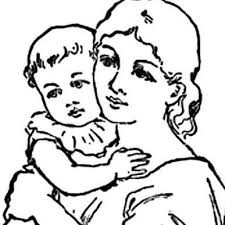 Сердечно поздравляем вас с одним из самых теплых и душевных праздников- Днем матери!Этот праздник важен для каждого из нас. Мы многим обязаны самым дорогим нашему сердцу людям – мамам. Счастье тому, кого добрые материнские руки и слова поддерживают не только в детстве, ведь нужныони в любом возрасте, какими бы взрослыми и самостоятельными мы себя не считали. Празднование Дня матери – это замечательная возможность выразить свою благодарность и безграничную признательность за все, что делают для нас наши мамы, за их любовь и понимание. В этот праздничный день, дорогие матери, примите слова признательности, любви и уважения! Пусть в ваших глазах не гаснут улыбки! От всей души желаем всем женщинам-матерям здоровья, счастья, семейного благополучия, взаимопонимания и ответного тепла от своих детей! Администрация Филатовского сельского поселения,   Совет депутатов Филатовского поселения.Во многих странах мира отмечают День матери, правда, в разное время. В России – в последнее воскресенье ноября, в Белоруссии – 14 октября, в Украине, Эстонии и США – во второе воскресенье мая. При этом в отличие от 8 марта, в День матери чествуются именно матери, а не все представительницы слабого пола.В России День матери отмечается с 1998 года на основании Указа Президента РФ Б.Н.Ельцина. В этот день по традиции поздравляют женщин, добившихся успехов в воспитании детей, многодетных мам и матерей – одиночек.Знаком признания огромных заслуг советских женщин явилось учреждение в 1944 году орденов «Мать – героиня», «Материнская слава» и «Медаль материнства».От всей души!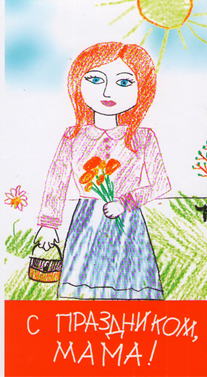 Мама... Как много мыслей и чувств приходит, когда произносишь это слово. И выразить их можно только отчасти: нежность, радость, доброта, доверие, забота, чуткость, милосердие. Огромный и неисчерпаемый поток душевной теплоты получаеммы от мамы, как первый подарок на земле, который пронесемчерез всю жизнь. Сначала беспомощные младенцы, о которых мама печется день и ночь, потом — отроки, которых мама оберегает, иногда без понимания со стороны детей, затем — взрослые, которые сами ищут свой путь. Часто мама уже не поспевает за детьми, но также сопереживает всем взрослымуспехам и горестям, печалям и радостям. Даже на расстоянии мама поддерживает нас   своими молитвами. Наступает час, мы сами становимся родителями. И вдруг вспоминаем, сколько трудов и времени когда-то мама подарила нам. Искренне и щедро, не ожидая похвалы; с верой, что ребенок и есть награда. Наша благодарность — это научиться любить с такой же искренностью и нежностью. Спасибо, мамы, за вашу любовь! Прихожане храма во имя Апостола и Евангелиста Иоанна Богослова села ФилатовоБлиц – опрос жителей Филатовского поселения о своих мамах:•	Для мамы мы всегда дети   •	Ближе мамы никого нет                                                                                    Мамины руки•	Моя мама – самая лучшая из всех мам!                                          Мамины руки мир обнимают•	Лучшие годы жизни – когда мама рядом                                       Мамины руки деток ласкают•	Мама – это наше первое слово!                                                        Устали мамины руки не знают•	Мама всегда поможет и подскажет                                                 Мамины руки умеют творить-•	Мама на свете одна                                                                              Уют создавать, детям кашу варить•	Мама способна понять нас и простить                                            Всех домочадцев обедом кормить.•	Мама, я люблю тебя и скучаю!                                                          Сено косить и корову доить.•	Мама, не болей!                                                                                    Строить дома эти руки умеют•	Мама, не переживай за меня!                                                           С техникой дружат, силу имеют.•	Любите мам, ведь благодаря им мы есть                                      Могут они детективы писать,•	Я только сейчас понял, что в моей жизни значит мама             Способны они и зверей укрощать.•	Мамочка моя была святым человеком                                           Мамины руки- что крылья у птицы,•	Берегите матерей!                                                                                Их опускать в трудный час не годиться•	Это счастье, что твоя мамочка жива                                                Мамины руки теплом согревают,•	Мама, мы любим тебя!                                                                       Достойны они уваженья, любви,•	Мама, ты самая – самая лучшая!                                                    Господи, мамины руки храни!                     •	Моя мама – самый лучший друг!•	Желаю маме здоровья, чтобы не болела                                                                         О.Н.Талалаева•	Мама всегда оберегала меня•	Мама, я тебя люблю•	Не забудьте поздравить свою маму!Р ек о р д ы н а ш е г о  п о с е л е н и я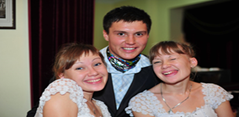 В нашем поселении 101 многодетная мама, а общее количество их детей составляет 367 человек.По три и четыре ребенка воспитывает 83 мамы, пять и более детей родились у 23 мам, одиннадцать детей вырастила Базалева Раиса Григорьевна.За сто лет в нашем поселении родились девять пар близнецов и двойняшек.Маленькая притча о маме и ее любви: Однажды к маме пришли ее дети, споря между собой и доказывая свою правоту друг другу, с вопросом: «Кого она любит больше всего на свете?»  Мать молча взяла свечу, зажгла ее и начала говорить «Вот свеча – это я! Ее огонь – моя любовь!»Затем она взяла еще одну свечу и зажгла ее от своей.  «Это мой первенец, я дала ему своего огня, свою любовь! Разве от того, что я дала огонь, огонь моей свечи стал меньше? Огонь моей свечи остался прежним…» И так она зажгла столько же свечей, сколько у нее было деток… и огонь ее свечи оставался таким же большим и теплым…Анонс поселенческих мероприятий• Коллектив Дома культуры готовит массовое гуляние для жителей и гостей Филатово – Праздник пельменей, который состоится 5 декабря. Приглашаются все!!•7 декабря 2015 года с 15-00 в Доме культуры проводятся мероприятия в рамках Всероссийской декады инвалидов. В программе:Концерт «Музыкальная палитра»Вечер отдыха «Зимняя соната»•            В рамках Года литературы в России продолжается до 12 декабря 2015 года в сельской библиотеке конкурс для семей Филатовского поселения по изготовлению книжных закладок «Подружка для книжки». Все участники конкурса награждаются призами и дипломами, будут приглашены на кинопоказ в читательский кинозал.Следите за информацией на информационных стендах!Бесплатная поселенческая газетаФилатовского сельского поселения «Филатовский калейдоскоп»№0(1) от 28 ноября 2015 года. Тираж: 100 экземпляров.Редакция газеты:Катаева Алевтина Власовна- главный редактор;Куликова Надежда Николаевна- технический редактор; Редакционный совет:Уткина  С.В.,ЗобачеваА.К.Заявки на объявления и ваши предложения принимаются по телефону: 8-34-276-9-32-42, а также по электронному адресу bibliofilatovo@yandex.ru